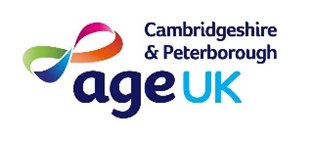 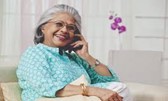 TELEPHONE BEFRIENDINGREFERRAL FORM					DATE OF REFERRAL:     								CHARITY LOG NUMBER:      I       (name of referrer) confirm that the information shared above is accurate to the best of my knowledge and with the consent of the older person. I confirm that all known risks to the older person, volunteer and Age UK CAP staff have been declared.I understand that the service is delivered by befriending volunteers who have no specialist training and are unable to provide medical, care or therapeutic services in any form. This service should not replace and does not constitute support from trained professionals.Signed:      Dated:      Please note that any incomplete or unsigned forms will be rejected.SERVICE USER DETAILS If completing form electronically please tab through each sectionSERVICE USER DETAILS If completing form electronically please tab through each sectionSERVICE USER DETAILS If completing form electronically please tab through each sectionSERVICE USER DETAILS If completing form electronically please tab through each sectionSERVICE USER DETAILS If completing form electronically please tab through each sectionTitleTitleSurnameSurnameFirst NameFirst NameKnown AsKnown AsTelephone NoTelephone NoHome AddressHome AddressCurrent Address (if different)Current Address (if different)AREA/DistrictAREA/DistrictMarital StatusMarital StatusGenderGenderDate of BirthDate of BirthReligionReligionEthnic GroupEthnic GroupHas the service user given their permission for this referral and for information shared to be stored on our database?Has the service user given their permission for this referral and for information shared to be stored on our database?Yes No  Yes No  Yes No  NEXT OF KIN DETAILSNEXT OF KIN DETAILSNEXT OF KIN DETAILSNEXT OF KIN DETAILSNEXT OF KIN DETAILSFull NameFull NameRelationshipRelationshipAddressAddressTelephone NoTelephone NoREFERRER DETAILSREFERRER DETAILSREFERRER DETAILSREFERRER DETAILSREFERRER DETAILSNameNameRelationshipRelationshipAddressAddressTelephone NoTelephone NoEmail AddressEmail AddressAlternative contact name and details if referrer is unavailableAlternative contact name and details if referrer is unavailableMEDICAL DETAILSMEDICAL DETAILSMEDICAL DETAILSMEDICAL DETAILSMEDICAL DETAILSIn order to safeguard the older person and volunteer, we ask that all known physical and mental health conditions are declared. Failure to do so can put both parties at risk and may result in us being unable to continue with the referral.In order to safeguard the older person and volunteer, we ask that all known physical and mental health conditions are declared. Failure to do so can put both parties at risk and may result in us being unable to continue with the referral.In order to safeguard the older person and volunteer, we ask that all known physical and mental health conditions are declared. Failure to do so can put both parties at risk and may result in us being unable to continue with the referral.In order to safeguard the older person and volunteer, we ask that all known physical and mental health conditions are declared. Failure to do so can put both parties at risk and may result in us being unable to continue with the referral.In order to safeguard the older person and volunteer, we ask that all known physical and mental health conditions are declared. Failure to do so can put both parties at risk and may result in us being unable to continue with the referral.Medical Conditions/HistoryMedical Conditions/HistoryCritical InformationCritical InformationREASON FOR REFERRAL (Please provide as much information as possible)REASON FOR REFERRAL (Please provide as much information as possible)REASON FOR REFERRAL (Please provide as much information as possible)REASON FOR REFERRAL (Please provide as much information as possible)REASON FOR REFERRAL (Please provide as much information as possible)EMERGENCY CONTACT DETAILSNAMENAMEADDRESSTELEPHONE NOFamily ContactEmergency Contact/Key holderDoctorOtherWhat contact have you had with this individual?What contact have you had with this individual?Face to Face Telephone Face to Face Telephone Face to Face Telephone Preferred Gender of VolunteerPreferred Gender of VolunteerMaleFemaleNo PreferenceMaleFemaleNo PreferenceMaleFemaleNo PreferenceHobbies or Interests the service user enjoysHobbies or Interests the service user enjoysCOMMUNICATION OPTIONSCOMMUNICATION OPTIONSCOMMUNICATION OPTIONSCOMMUNICATION OPTIONSCOMMUNICATION OPTIONSDoes the service user have Internet AccessDoes the service user have Internet AccessYes No Yes No Yes No Does the service user use any of the following devicesDoes the service user use any of the following devicesSmart Mobile Phone Tablet Device/iPad Laptop/Computer Smart Mobile Phone Tablet Device/iPad Laptop/Computer Smart Mobile Phone Tablet Device/iPad Laptop/Computer Does the service user have an email addressDoes the service user have an email addressYes Email address      ……………………..No Yes Email address      ……………………..No Yes Email address      ……………………..No What is the service user’s preferred spoken language?What is the service user’s preferred spoken language?How did you hear about the Telephone Befriending Service?How did you hear about the Telephone Befriending Service?